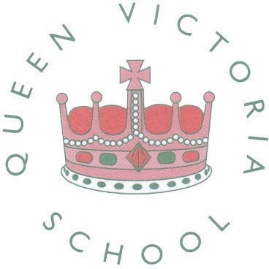 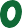 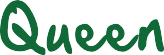 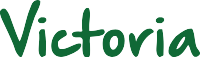 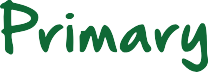 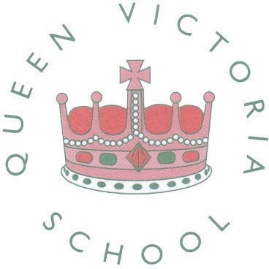 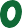 SCHOOL NEWSLETTER – ISSUE 2 – 21 SEPTEMBER 2018Dear AllWelcome to our second newsletter of the new year.You should have received our information about changes to the Behaviour Policy – do ask  your child about our new expectations.Reading Books are being sent home, it is often difficult to find time in our busy lives to hear your child read.  But please remember ten minues a day is all that is required, and it makes such a difference to children’s confidence with reading.Big shout out to my amazing Year 6 helpers at our Harvest Festival today.Well done – Ethan, Zaina, Alfie, Henlie, Ramaya, Summer, Harrison, Liberty, Thomas, Ethan, Chelsi, Tristran.Dear AllWelcome to our second newsletter of the new year.You should have received our information about changes to the Behaviour Policy – do ask  your child about our new expectations.Reading Books are being sent home, it is often difficult to find time in our busy lives to hear your child read.  But please remember ten minues a day is all that is required, and it makes such a difference to children’s confidence with reading.Big shout out to my amazing Year 6 helpers at our Harvest Festival today.Well done – Ethan, Zaina, Alfie, Henlie, Ramaya, Summer, Harrison, Liberty, Thomas, Ethan, Chelsi, Tristran.Dear AllWelcome to our second newsletter of the new year.You should have received our information about changes to the Behaviour Policy – do ask  your child about our new expectations.Reading Books are being sent home, it is often difficult to find time in our busy lives to hear your child read.  But please remember ten minues a day is all that is required, and it makes such a difference to children’s confidence with reading.Big shout out to my amazing Year 6 helpers at our Harvest Festival today.Well done – Ethan, Zaina, Alfie, Henlie, Ramaya, Summer, Harrison, Liberty, Thomas, Ethan, Chelsi, Tristran.Dear AllWelcome to our second newsletter of the new year.You should have received our information about changes to the Behaviour Policy – do ask  your child about our new expectations.Reading Books are being sent home, it is often difficult to find time in our busy lives to hear your child read.  But please remember ten minues a day is all that is required, and it makes such a difference to children’s confidence with reading.Big shout out to my amazing Year 6 helpers at our Harvest Festival today.Well done – Ethan, Zaina, Alfie, Henlie, Ramaya, Summer, Harrison, Liberty, Thomas, Ethan, Chelsi, Tristran.SCHOOL NEWSLETTER – ISSUE 2 – 21 SEPTEMBER 2018Macmillan Coffee MorningMacmillan Coffee MorningMacmillan Coffee Morning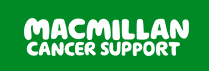 SCHOOL NEWSLETTER – ISSUE 2 – 21 SEPTEMBER 2018Parents of children in Years 1 - 6  are invited to the schools coffee morning on Friday 28 September at 9am in the Lower School Hall.  Access to school is via the main reception.  Parents of children in Early Years are invited at the following times:Friday 28 September		Time for Twos (am)		9.15am – 10.15am		Nursery (am)			10.15am – 11.15am		Time for Twos (pm)		12.30pm – 1.30pm		Nursery (pm)			1.30pm – 2.30pm		Reception (all classes)	2.00pm – 3.00pmCome along, bring your family and friends and join us for cake, coffee and a chat with Mrs Rindl to raise money for a really good causeParents of children in Years 1 - 6  are invited to the schools coffee morning on Friday 28 September at 9am in the Lower School Hall.  Access to school is via the main reception.  Parents of children in Early Years are invited at the following times:Friday 28 September		Time for Twos (am)		9.15am – 10.15am		Nursery (am)			10.15am – 11.15am		Time for Twos (pm)		12.30pm – 1.30pm		Nursery (pm)			1.30pm – 2.30pm		Reception (all classes)	2.00pm – 3.00pmCome along, bring your family and friends and join us for cake, coffee and a chat with Mrs Rindl to raise money for a really good causeParents of children in Years 1 - 6  are invited to the schools coffee morning on Friday 28 September at 9am in the Lower School Hall.  Access to school is via the main reception.  Parents of children in Early Years are invited at the following times:Friday 28 September		Time for Twos (am)		9.15am – 10.15am		Nursery (am)			10.15am – 11.15am		Time for Twos (pm)		12.30pm – 1.30pm		Nursery (pm)			1.30pm – 2.30pm		Reception (all classes)	2.00pm – 3.00pmCome along, bring your family and friends and join us for cake, coffee and a chat with Mrs Rindl to raise money for a really good causeParents of children in Years 1 - 6  are invited to the schools coffee morning on Friday 28 September at 9am in the Lower School Hall.  Access to school is via the main reception.  Parents of children in Early Years are invited at the following times:Friday 28 September		Time for Twos (am)		9.15am – 10.15am		Nursery (am)			10.15am – 11.15am		Time for Twos (pm)		12.30pm – 1.30pm		Nursery (pm)			1.30pm – 2.30pm		Reception (all classes)	2.00pm – 3.00pmCome along, bring your family and friends and join us for cake, coffee and a chat with Mrs Rindl to raise money for a really good causeSCHOOL NEWSLETTER – ISSUE 2 – 21 SEPTEMBER 2018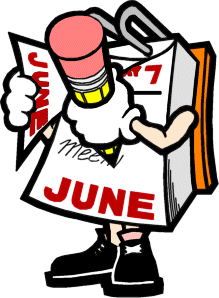 Diary DatesDiary DatesDiary DatesSCHOOL NEWSLETTER – ISSUE 2 – 21 SEPTEMBER 2018PhotosPhotosParents EveningHalloween DiscoHalf TermSchool ClosedStart of TermPhotosPhotosParents EveningHalloween DiscoHalf TermSchool ClosedStart of TermTuesday 2 OctoberWednesday 3 October Wednesday 17 OctoberTuesday 23 October (DATE CHANGE)Thursday 25 October (3.20pm)Friday 26 OctoberMonday 5 NovemberTuesday 2 OctoberWednesday 3 October Wednesday 17 OctoberTuesday 23 October (DATE CHANGE)Thursday 25 October (3.20pm)Friday 26 OctoberMonday 5 NovemberHouse CaptainsHouse CaptainsWe are pleased to announce that we have appointed this year’s House Captains, with the help of Year Six.Nominations and a vote was held in each class, with two captains being chosen to lead their house.Bell				Dickens			NightingaleEleanor			Darcey			SophieJacky				Greg				AaronWe are pleased to announce that we have appointed this year’s House Captains, with the help of Year Six.Nominations and a vote was held in each class, with two captains being chosen to lead their house.Bell				Dickens			NightingaleEleanor			Darcey			SophieJacky				Greg				Aaron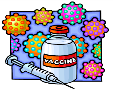 Reception - Year 5 - Flu VaccinationChildren from Reception to Year 5 are eligible for a Flu vaccination. The school have been allocated Wednesday 24 October.Consent Forms were sent out to parents/carers on 12 September for completion.  All forms need to be returned to the school office by Friday 5 October.If your child is not in school on that day then you will be able to get the vaccination done at Ladies Walk on Friday 2 November between 10.30am – 11.30am.Children from Reception to Year 5 are eligible for a Flu vaccination. The school have been allocated Wednesday 24 October.Consent Forms were sent out to parents/carers on 12 September for completion.  All forms need to be returned to the school office by Friday 5 October.If your child is not in school on that day then you will be able to get the vaccination done at Ladies Walk on Friday 2 November between 10.30am – 11.30am.Breaktime Snack PricesBreaktime Snack PricesYear 3 - 6 are able to purchase healthy snacks a break time.  The school offer the following items:Crumpets		25p			Muffins			25pToast			25p			Milkshake		20pIf you wish your child to have items at breaktime we would recommend that you sent them with no more than 50p.Year 3 - 6 are able to purchase healthy snacks a break time.  The school offer the following items:Crumpets		25p			Muffins			25pToast			25p			Milkshake		20pIf you wish your child to have items at breaktime we would recommend that you sent them with no more than 50p.West Bromwich Albion Young Sports LeadersWest Bromwich Albion Young Sports LeadersTraining began this week for 15 Year Five and 15 Year Six children.This course runs until Christmas and leads to a recognised qualification.  We will let you know how your child gets on.Training began this week for 15 Year Five and 15 Year Six children.This course runs until Christmas and leads to a recognised qualification.  We will let you know how your child gets on.School PhotographsSchool PhotographsThe photographer is coming into school on 2 and 3 October.  We are proposing that the following children and siblings have their photos taken as follows:2 October - Time for Twos, Nursery, Reception and Year 13 October - Years 2, 3, 4, 5 and 6Please note: If you have children in various year groups then sibling photos will be taken on the day that the youngest child is having their photos.The photographer is coming into school on 2 and 3 October.  We are proposing that the following children and siblings have their photos taken as follows:2 October - Time for Twos, Nursery, Reception and Year 13 October - Years 2, 3, 4, 5 and 6Please note: If you have children in various year groups then sibling photos will be taken on the day that the youngest child is having their photos.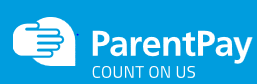 ParentPayParentPayWe are pleased to announce that we will shortly be accepting payments online for items such as dinner money and school trips.  We are going to be using a secure website called ParentPay.  Payment can be made by either credit card or debit card.  ParentPay will be our preferred method of payment for the school.We are pleased to announce that we will shortly be accepting payments online for items such as dinner money and school trips.  We are going to be using a secure website called ParentPay.  Payment can be made by either credit card or debit card.  ParentPay will be our preferred method of payment for the school.We are pleased to announce that we will shortly be accepting payments online for items such as dinner money and school trips.  We are going to be using a secure website called ParentPay.  Payment can be made by either credit card or debit card.  ParentPay will be our preferred method of payment for the school.Benefits for Parents and PupilsParentPay is easy-to-use and will offer you the freedom to make online payments whenever and wherever you like 24/7The technology used is of the highest internet security available and ensures that your money will reach school safely – offering you peace of mind.Payments can be made by credit/debit card or also through Paypoint.Full Payment histories and statements are available to you securely online at anytime.Your children will not have to worry about losing money at school.Parents can chooise to be alerted when their balances are low via email and.or SMS text.Benefits for Parents and PupilsParentPay is easy-to-use and will offer you the freedom to make online payments whenever and wherever you like 24/7The technology used is of the highest internet security available and ensures that your money will reach school safely – offering you peace of mind.Payments can be made by credit/debit card or also through Paypoint.Full Payment histories and statements are available to you securely online at anytime.Your children will not have to worry about losing money at school.Parents can chooise to be alerted when their balances are low via email and.or SMS text.Benefits for the SchoolYou can help us reduce workloads for all staff as no more counting cash, chasing debt and stop cash collection services.Creates more time to lend to educational support and the smooth running of the school.Help to reduce anti-social behaviourUsing ParentPay also ensures that all financial transactions are safe and secure – helping us to remove costs associated with us having to manage cash securely on the school premises.The more parents that use ParentPay, the greater the benefit is to our school.How to Get Started with ParentPayWe will shortly be sending you account activiation details, once you receive these:Visits www.parentpay.comEnter your activation username and password in the Account Login section of the homepage.  NB.  These are for one-time use only, please choose your own username and password for future access during the activation process.Provide all the necessary information and choose your new username and password for your account – reigstering your email address will enable us to send you receipts and reminders.Once activation is complete you can go straight to items for payment, select which item(s) you want to add to your basked and proceed to complete your payment.How to Get Started with ParentPayWe will shortly be sending you account activiation details, once you receive these:Visits www.parentpay.comEnter your activation username and password in the Account Login section of the homepage.  NB.  These are for one-time use only, please choose your own username and password for future access during the activation process.Provide all the necessary information and choose your new username and password for your account – reigstering your email address will enable us to send you receipts and reminders.Once activation is complete you can go straight to items for payment, select which item(s) you want to add to your basked and proceed to complete your payment.How to Get Started with ParentPayWe will shortly be sending you account activiation details, once you receive these:Visits www.parentpay.comEnter your activation username and password in the Account Login section of the homepage.  NB.  These are for one-time use only, please choose your own username and password for future access during the activation process.Provide all the necessary information and choose your new username and password for your account – reigstering your email address will enable us to send you receipts and reminders.Once activation is complete you can go straight to items for payment, select which item(s) you want to add to your basked and proceed to complete your payment.